Intent10nals #6—Solomon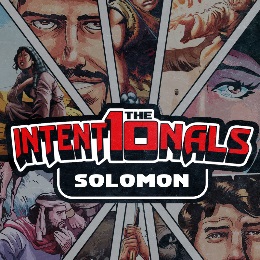 Big idea: Solomon’s life-story illustrates 3 lessons you need to learn in order to be more intentional about your faith.I. God will use you despite your p________, past or p______A) God cherished Solomon despite his p_____s’ sin 2 Samuel 11-12B) God chose Solomon to rule instead of his b__________                                                                 1Chronicles 28: 2-10 & 1 Kings 1-2II. God answers your p______ aimed toward His p________A) Solomon petitioned God for w_________ 1 Kings 3: 5-15                                                                             Proverbs 4:7-9 HOW do we get wisdom?Study the s___________—2Timoth 3:15 Seek J________—Matthew 12:42;  Colossians 2: 2-3 Ask for w________— Matthew 7: 7-8;  James 1:5 B) Solomon put his wisdom into p________ 1 Kings 3: 16-28                                                 2Chronicles 1:15; 7:1-4; 1Kings 4:32III. God wants you to achieve your p______ & avoid p_____A) Solomon brought Israel to its p________  1 Kings 9: 1-9B) Solomon’s p______ w_____ were his pitfall 1Kings 3:1; 11: 1-4Intent10nals #6—SolomonBig idea: Solomon’s life-story illustrates 3 lessons you need to learn in order to be more intentional about your faith.I. God will use you despite your p________, past or p______A) God cherished Solomon despite his p_____s’ sin 2 Samuel 11-12B) God chose Solomon to rule instead of his b__________                                                                 1Chronicles 28: 2-10 & 1 Kings 1-2II. God answers your p______ aimed toward His p________A) Solomon petitioned God for w_________ 1 Kings 3: 5-15                                                                             Proverbs 4:7-9 HOW do we get wisdom?Study the s___________—2Timoth 3:15 Seek J________—Matthew 12:42;  Colossians 2: 2-3 Ask for w________— Matthew 7: 7-8;  James 1:5 B) Solomon put his wisdom into p________ 1 Kings 3: 16-28                                                 2Chronicles 1:15; 7:1-4; 1Kings 4:32III. God wants you to achieve your p______ & avoid p_____A) Solomon brought Israel to its p________  1 Kings 9: 1-9B) Solomon’s p______ w_____ were his pitfall 1Kings 3:1; 11: 1-4